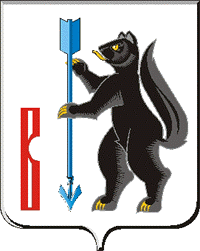 ГЛАВА ГОРОДСКОГО ОКРУГА ВЕРХОТУРСКИЙП О С Т А Н О В Л Е Н И Еот 15.08.2019 г. № 51г. Верхотурье  О проведении публичных слушаний       В целях соблюдения прав человека на благоприятные условия жизнедеятельности, прав и законных интересов правообладателей земельных участков и объектов капитального строительства, руководствуясь статьями 51, 33, 39 Градостроительного кодекса Российской Федерации, статьями 14, 28 Федерального закона от 06.10.2003г. № 131-ФЗ «Об общих принципах организации местного самоуправления в Российской Федерации», Положением «О порядке организации и проведения публичных слушаний в городском округе Верхотурский», утвержденного Решением Думы городского округа Верхотурский от 20.06.2012г. № 38, статьей 25 Устава городского округа Верхотурский,ПОСТАНОВЛЯЮ:1.  Назначить с 15.08.2019 г. по 02.09.2019 г., проведение публичных слушаний по вопросам:1.1. Внесение изменений в Правила землепользования и застройки городского округа Верхотурский в  части: изменения части границы территориальных зон:    территориальной зоны развития застройки (индекс «ЗРЗ»), территориальной зоны застройки индивидуальными жилыми домами (индекс «Ж-1»), территориальной зоны рекреационно-ландшафтных территорий (индекс «Р-1») ,  территории общего пользования (индекс «ТОП-1») – и отнесения к территориальной зоне сельскохозяйственных предприятий (индекс «СХ-1»),  на территории населенного пункта  деревни Бурлева  городского округа Верхотурский.1.2. Внесение изменений в проект планировки территории и проект межевания территории «Химзавод» в г. Верхотурье, в северо-восточной ее части. 2. Уполномочить Комиссию по подготовке проекта Правил землепользования и застройки городского округа Верхотурский на проведение публичных слушаний:по внесению изменений в Правила землепользования и застройки городского округа Верхотурский;по внесению изменений в проект планировки территории и проект межевания территории «Химзавод» в г. Верхотурье, в северо-восточной ее части. 3. Провести открытое заседание рассмотрения вопросов:по внесению изменений в Правила землепользования и застройки городского округа Верхотурский;по внесению изменений в проект планировки территории и проект межевания территории «Химзавод» в г. Верхотурье, в северо-восточной ее части,  02.09.2019 г. в 16.00 ч..  Местом проведения данных  вопросов определить: зал заседаний здания Администрации городского округа Верхотурский, расположенного по адресу: г. Верхотурье, ул. Советская,4.		4. Опубликовать настоящее постановление в информационном бюллетене «Верхотурская неделя» и разместить на официальном сайте городского округа Верхотурский.	  5. Контроль исполнения настоящего постановления оставляю за собой. Глава городского округа Верхотурский                                                   А.Г. Лиханов